Punkt 10.1.2. Prognozy oddziaływania na środowisko projektu Strategii Rozwoju Społeczno-Gospodarczego Gminy Kobylnica 2021-2026 otrzymuje nowe brzmienie:Oddziaływanie na cele i przedmiot ochrony obszarów Natura 2000 oraz innych form ochrony przyrodyNa obszarze gminy Kobylnica występują obszary Natura 2000: Obszar Natura 2000 PLH220038 „Dolina Wieprzy i Studnicy”, Obszar Natura 2000 PLH 220052 „Dolina Rzeki Słupi”, Obszar Natura 2000 PLB220002 „Dolina Słupi”. Wschodnia część gminy Kobylnica leży na także obszarze Parku Krajobrazowego „Dolina Słupi”.Najważniejsze oddziaływania i działalność mające duży negatywny wpływ na obszary Natura 2000 oraz obszar Parku Krajobrazowego „Dolina Słupi” to:spowodowane przez człowieka zmiany stosunków wodnych;zmniejszenie migracji / bariery dla migracji;zmiana sposobu uprawy;gospodarka leśna i plantacyjna i użytkowanie lasów i plantacji;intensywna hodowla ryb, intensyfikacja;wycinka lasu, usunięcie wszystkich drzew;hodowla zwierząt (bez wypasu);ewolucja biocenotyczna, sukcesja w tym powiększenie powierzchni wegetacyjnej roślinności karłowatej. Rozwój społeczno-gospodarczy obszaru objętego granicami Parku powinien być zgodny z zasadami zrównoważonego rozwoju a oznacza to:zachowanie walorów przyrodniczych, krajobrazowych i kulturowych Parku,rozwój wyłącznie takich sfer działalności społeczno-gospodarczej, które nie powodują nieodwracalnych zniszczeń w środowisku,rozwój wykorzystujący najczystsze technologie i najnowsze metody ochrony środowiska,rozwój społeczno-ekonomiczny wyrażający się poprawą warunków życia mieszkańców Parku1.Realizacja celów strategii nie naruszy integralności obszarów natura 2000 i obszaru parku z uwagi na fakt, że działania  podejmowane  będą  z  uwzględnieniem ustaleń Planu ochrony Parku Krajobrazowego “Dolina Słupi”   a także restrykcyjnych procedur lokalizacyjnych i administracyjnych, zwłaszcza starannie prowadzonych ocen oddziaływania na środowisko oraz poprzez stosowanie technologii BAT .Podejmowane w ramach realizacji Strategii działania pośrednio przyniosą jednak pozytywny efekt ekologiczny na stan środowiska oraz cenne siedliska przyrodnicze, zwłaszcza w kontekście działań podejmowanych w związku  z ochroną powietrza atmosferycznego, ochroną wód i zapewnieniem właściwego planowania przestrzennego obwarowanego odpowiednimi zakazami i nakazami.1 Załącznik nr 1 do rozporządzenia nr 15/2003 w sprawie ustanowienia Planu ochrony Parku Krajobrazowego "Dolina Słupi"Realizacja niektórych z planowanych działań inwestycyjnych wyeliminuje lub znacząco ograniczy główne zagrożenia dla tych obszarów np. uporządkowanie gospodarki ściekowej na terenie gminy, zapewnienie właściwego planowania przestrzennego (miejscowe plany zagospodarowania przestrzennego) ograniczającego ekspansywną zabudowę związaną z niekontrolowanym rozwojem turystyki.Realizacja Strategii niesie za sobą także pewne zagrożenia dla obszarów Natura 2000 i obszaru Parku, na które należy zwrócić szczególną uwagę [w oparciu o Prognozę oddziaływania na środowisko projektu SRWP 2020, Szkudlarek i inni]: W Obszarze Strategicznym 3. Ekonomia. Praca. Infrastruktura i nowe technologie, kierunek interwencji Utrzymanie warunków dla napływu inwestycji zewnętrznych; działania zachęcające i promujące Gminę wśród inwestorów: Działania możliwe do podejmowania w ramach tego celu (np. opracowywanie oferty terenów  inwestycyjnych)  mogą  wiązać  się  z występowaniem  konfliktów  o  przestrzeń  z obszarami  o cennej różnorodności biologicznej oraz obszarami cennymi krajobrazowo i kulturowo. Oddziaływania te wystąpią w przypadkach niewłaściwych lokalizacji obszarów inwestycyjnych, nieuwzględniających     w należyty sposób warunków środowiskowych i ustaleń planu ochrony parku. Zaplanowany w Obszarze Strategicznym 3. Ekonomia. Praca. Infrastruktura i  nowe  technologie,  kierunek interwencji: Kontynuacja inwestycji infrastrukturalnych będzie skoncentrowany na rozwoju infrastruktury liniowej, która może powodować konflikty o przestrzeń z obszarami o cennej różnorodności biologicznej. Dlatego, istotnym na etapie planowania i realizacji inwestycji jest rozważanie rozwiązań alternatywnych, umożliwiających wybór najmniej uciążliwego dla środowiska wariantu uwzględniającego minimalizację niekorzystnych dla środowiska działań oraz możliwe niwelowanie skutków poprzez uwzględnienie w projektach rozwiązań sprzyjających ochronie różnorodności biologicznej oraz spójności siedlisk przede wszystkim poprzez projektowanie bezkolizyjnych przejść dla zwierząt (jednym z zagrożeń wskazanych w SFD dla obszarów Natura 200 występujących na terenie gminy Kobylnica jest zmniejszenie migracji / bariery dla migracji), W obszarze strategicznym 1. Bezpieczeństwo w Celu strategicznym: Bezpieczny oraz zrównoważony rozwój. Bezpieczeństwo jako działanie zabezpieczające i wspierające rozwój społeczny oraz ekonomiczny   gminy   zdefiniowano   działanie:    Bezpieczeństwo   środowiskowe,   klimatyczne i energetyczne kierunek interwencji: Działania zmierzające do poprawy oraz ochrony jakości powietrza zakłada realizację inwestycji wykorzystujących odnawialne źródła energii. Niestety są to przedsięwzięcia niepozbawione zagrożeń środowiskowych. Realizacja tych działań może negatywnie oddziaływać kształtowaniem stosunków wodnych (zmiana wskutek spiętrzania wód dla celów energetyki wodnej), czy też ograniczaniem różnorodności biologicznej (przerywanie korytarzy ekologicznych, oddziaływania na awifaunę i ichtiofaunę).Wszystkie wymienione zagrożenia należy traktować jedynie jako potencjalne, gdyż ich faktyczne wystąpienie będzie ściśle uzależnione od wyboru lokalizacji pod planowane inwestycje oraz zastosowanych rozwiązań minimalizujących wskazanych w odrębnym rozdziale niniejszej Prognozy.Podsumowując oceniana Strategia nie wyznacza ram dla działań mogących, osobno lub w połączeniu z innymi działaniami, znacząco negatywnie oddziaływać na cele ochrony omawianych obszarów, w tym w szczególności:nie pogorszy stanu siedlisk przyrodniczych lub siedlisk gatunków roślin i zwierząt, dla których ochrony wyznaczono obszar Natura 2000 lubnie wpłynie negatywnie na gatunki, dla których ochrony został wyznaczony obszar Natura 2000,nie zachwieje integralności obszaru Natura 2000 lub jego powiązania z innymi obszarami,nie wpłynie negatywnie na na gatunki, dla których ochrony został wyznaczony obszar Parku,nie wpłynie negatywnie na walory krajobrazowe, dla których ochrony został wyznaczony obszar Parku.Aneksdo Prognozy oddziaływania na środowiskoprojektu Strategii Rozwoju Społeczno- Gospodarczego Gminy Kobylnica 2021 - 2026wrzesień 2020	PODPIS AUTORA OPRACOWANIAPODPIS AUTORA OPRACOWANIAmgr Agnieszka Orłowska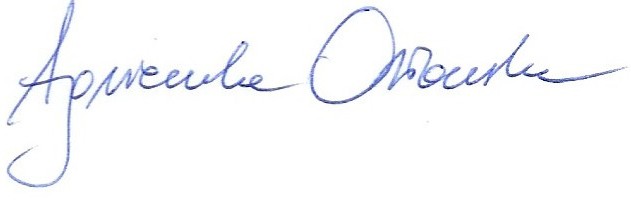 